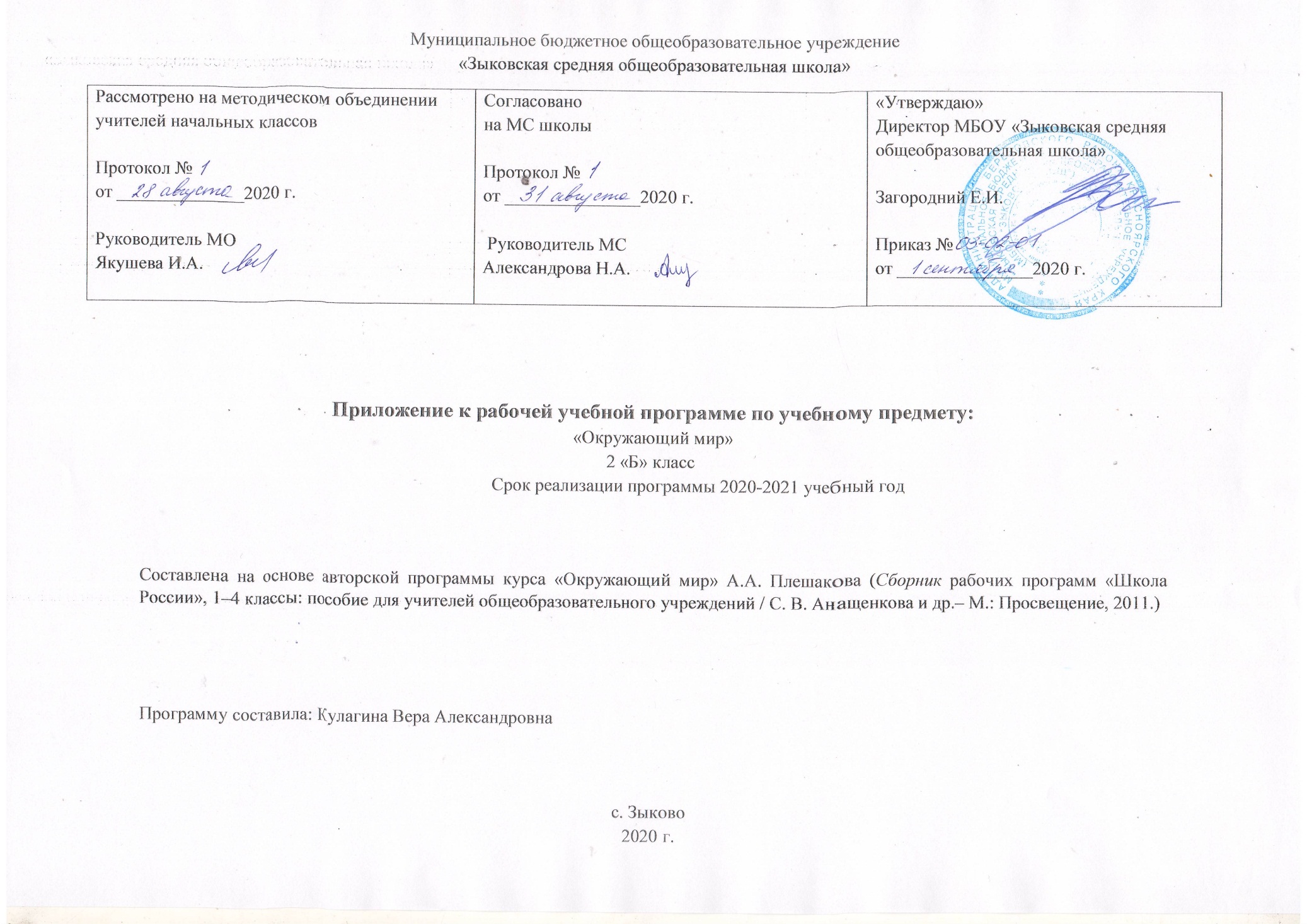 Учебно-тематическое  планирование по учебному предмету «Окружающий мир» с указанием  количества часов, отводимых на освоение каждой темыКалендарно – тематическое планирование по окружающему миру, составленное с учётом календарногоучебного графика  на текущий учебный годОписание учебно-методического и материально-технического обеспечения образовательной деятельности и перечень учебно – методического обеспечения:Плешаков А.А. Окружающий мир. 2 класс. Учебник в 2-х ч. - М.: Просвещение, 2012.Плешаков А.А. Окружающий мир. 2 класс. Рабочая тетрадь в 2-х ч. - М.: Просвещение, 2012.Плешаков А.А., Гара Н.И., Назарова З.Д.: Окружающий мир. Тесты. 2 класс. - М.: Просвещение, 2012.Поурочные разработки по предмету «Окружающий мир»: 2 класс, Максимова Т.Н., М.: «ВАКО», 2014. Финансовая грамотность: учебное пособие для начальной школы: 2 часть / [О.Н. Исупова, А.А. Козлова, А.В. Половникова и др.] ; под общ. ред. Е.Л. Рутковской. – Москва: Издательство «Интеллект-Центр», 2018.Информационно-коммуникативные средства:Электронное приложение к учебнику «Окружающий мир. 2 класс» А. А. Плешакова. (CD).Материально-технические средства:•  Интерактивная доска.•  Проектор.•  Компьютерная техника.Приложение 1Встраивание материалов по финансовой грамотности в образовательную программу 2 класса «Окружающий мир»№п/пНаименование разделаОсновные виды деятельностиВсего часовВид контроля1 «Где мы живём?» - различает государственные символы России;- анализирует информацию учебника;-различает национальные языки и государственный язык России;- извлекает из различных источников сведения о символах России.- сравнивает город и село;-рассказывает о своём доме по плану;-формулирует выводы;-распределяет обязанности по выполнению проекта;-собирает информацию о выдающихся земляках;-проводит презентацию с демонстрацией фотографий, слайдов;-оценивает свои достижения.4 часаПроверочная работа в форме теста – 1;проект-12 «Природа»-различает объекты природы и предметы рукотворного мира;-работает в паре и группе;-формулирует выводы из изученного материала;-отвечает на итоговые вопросы и оценивает свои достижения.-классифицирует объекты природы по существенным признакам;-различает объекты неживой и живой природы;20 часовВходная контрольная работа Практических работ– 5;Проверочная работа в форме теста – 1;проект-1Контрольная работа за 1 полугодие3 «Жизнь города и села»- рассказывает об отраслях экономики по предложенному плану;-анализирует взаимосвязи отраслей экономики при производстве определённых продуктов;-моделирует взаимосвязи отраслей экономики самостоятельно предложенным способом;-извлекает из различных источников сведения об экономике и важнейших предприятиях региона-классифицирует предметы по характеру материала;-прослеживает производственные цепочки, моделирует их;-приводит примеры использования природных материалов для производства изделий- рассказывает о строительстве городского и сельского домов (по своим наблюдениям);-сравнивает технологию возведения многоэтажного городского дома и одноэтажного сельского;-рассказывает о строительных объектах в своём селе;-предлагает вопросы к тексту.- классифицирует средства транспорта;-узнает транспорт служб экстренного вызова;-запоминает номера телефонов экстренного вызова 01, 02, 03.- различает учреждения культуры и образования;-приводит примеры учреждений культуры и образования, в том числе в своём регионе; 10 часовПрактических работ– 1;Проверочная работа в форме теста – 1;проект-14«Здоровье и безопасность»- называет и показывает внешние части тела человека;-определяет на муляже положение внутренних органов человека;-моделирует внутреннее строение тела человека- рассказывает о своём режиме дня;-составлять рациональный режим дня школьника;-обсуждает сбалансированное питание школьника;-различает продукты растительного и животного происхождения;-формулирует правила личной гигиены и соблюдает их.- моделирует, характеризует свои действия как пешехода при различных сигналах сигналы светофоров;-различает дорожные знаки и;-формулирует правила движения по загородной дороге-формулирует правила безопасности на основе прочитанных рассказов;-учится соблюдать изученные правила безопасности под руководством учителя или инструктора ДПС.9 часовПроверочная работа в форме теста – 15«Общение»- рассказывает по рисункам и фотографиям учебника о семейных взаимоотношениях, о семейной атмосфере, общих занятиях;-формулирует понятие «культура общения» -обсуждает роль семейных традиций для у семьи;-моделирует ситуации семейного чтения, семейных обедов.- интервьюирует родителей о представителях старшего поколения, их именах, отчествах, фамилиях;-отбирает фотографии из семейного архива;-составляет родословное древо семьи;-презентует свой проект.-рассказывает о своём школьном коллективе, совместных мероприятиях в классе, школе;-обсуждать вопрос о культуре общения в школе;-формулирует правила общения с одноклассниками и взрослыми в стенах школы и вне её;-оценивает с нравственных позиций формы поведения;-моделирует различные ситуации общения на уроке и переменах- выполняет тестовые задания учебника;-оценивает правильность / неправильность предложенных ответов;-оценивает бережное или потребительское отношение к природе;7 часовПрактических работ –1;Проверочная работа в форме теста – 1;проект-16«Путешествия»-сравнивает фотографии в учебнике, находит линию горизонта;-различает стороны горизонта, обозначает их на схеме;-анализирует текст учебника;-формулирует вывод о форме Земли-находит ориентиры на рисунке учебника, по дороге от дома до школы, в своём селе;- знакомится с устройством компаса и правилами работы с ним;- сопоставляет фотографии равнины и гор для выявления существенных признаков этих форм земной поверхности;-анализирует цветовое обозначение равнин и гор на глобусе;-сравнивает по схеме холм и гору;-характеризует поверхность своего края- различает водоёмы естественного и искусственного происхождения, узнаёт их по описанию;-анализирует схему частей реки;- на основе наблюдений рассказывает о водных богатствах своего края;-обсуждает эстетическое воздействие моря на человека;- наблюдает за состоянием погоды, таянием снега, появлением зелени, цветением растений, появлением первых птиц и т. д., используя при этом атлас-определитель «От земли до неба»;- формулирует выводы о весенних явлениях природы, воздействии пробуждения природы на человека-сравнивает изображение России на глобусе и карте;-соотносит пейзажи России на фотографиях с местоположением их на физической карте России;-осваивает приёмы чтения карты;-учится правильно показывать объекты на настенной карте.- распределяет обязанности по выполнению проекта;-в дополнительных источниках находит сведения об истории и достопримечательностях избранного для исследования города;-составляет презентацию своего исследования;-презентует свои проекты.- находит Москву на карте России;-знакомится с планом Москвы;-описывает достопримечательности по фотографиям;-отличает герб Москвы от гербов других городов;- совершает виртуальную экскурсию по Москве с помощью Интернета.- обсуждает значение Московского Кремля для каждого жителя России;-находит на фотографии достопримечательности Кремля;- находит сведения об истории Кремля, готовить сообщение- находит Санкт-Петербург на карте России;-знакомится с планом Санкт-Петербурга;-описывает достопримечательности по фотографиям;-отличает герб Санкт-Петербурга от гербов других городов;- совершает виртуальную экскурсию по Санкт-Петербургу с помощью Интернета- сравнивает глобус и карту мира;-находит, называть и показывать на глобусе и карте мира океаны и материки;-соотносит фотографии, сделанные на разных материках, с местоположением этих районов- находит материки на карте мира;-знакомится с особенностями материков с помощью учебника и других источников информации;- готовит сообщения и выступать с ними перед классом.выступает с подготовленными сообщениями, -иллюстрирует их наглядными материалами;- обсуждает выступления учащихся;- оценивает свои достижения и достижения других учащихся18 часовИтого 68часовПрактических работ – 3;Итоговая контрольная работа в форме теста – 1;проект-2№п/пТема урокаКол-во часовДата по плануДатаПо фактуРаздел «Где мы живём?» (4 ч)Раздел «Где мы живём?» (4 ч)Раздел «Где мы живём?» (4 ч)Раздел «Где мы живём?» (4 ч)Раздел «Где мы живём?» (4 ч)1.Родная страна.12.092.Город и село. Проект № 1 «Родной город  (село)».13.093.Природа и рукотворный мир.19.094.Проверим себя и оценим свои достижения по разделу «Где мы живём?» Проверочная работа в форме теста.110.09Раздел «Природа» (20 ч).Раздел «Природа» (20 ч).Раздел «Природа» (20 ч).Раздел «Природа» (20 ч).Раздел «Природа» (20 ч).5Неживая и живая природа.116.096Явления природы. Практическая работа№1 «Измерение температуры».117.097Что такое погода. Входная контрольная работа 123.098В гости к осени экскурсия №1.124.099В гости к осени (урок).130.0910.Звёздное небо.11.1011.Заглянем в кладовые земли. Практическая работа№2 «Знакомство с горными породами и минералами».17.1012Про воздух и про воду (2ч.) Опыт №1.18.1013.Про воздух и про воду (2ч.) Опыт 2.114.1014.Какие бывают растения. Практическая работа №3. «Распознавание деревьев, кустарников и трав».115.1015Какие бывают животные.121.1016Невидимые нити.122.1017.Дикорастущие и культурные растения. Практическая работа № 4«Знакомство с представителями дикорастущих и культурных растений».128.1018.Дикие и домашние животные.129.1019.Комнатные растения Практическая работа№5 «Отработка приёмов ухода за комнатными растениями111.1120.Животные живого уголка.112.1121.Про кошек и собак.118.1122.Красная книга.119.1123.Будь природе другом. Проект № 2 «Красная книга, или Возьмём под защиту».125.1124.Проверим себя и оценим свои достижения по разделу «Природа». Проверочная работа в форме теста.126.1125.Что такое экономика.  Как разумно делать покупки.12.1226.Из чего что сделано. Практическая работа.№613.1227.Как построить дом.19.1228.Какой бывает транспорт. Правила поведения на железной дороге 110.1229. Культура и образование. Проверочная работа в форме теста. 116.1230.Все профессии важны. Проект № 3 «Профессии».117.1231.В гости к зиме (экскурсия). Контрольная работа за 1 полугодие 123.1232.Проверим себя и оценим свои достижения по разделу «Жизнь города и села». 124.1233.В гости к зиме (урок).                               113.0134.Презентация проектов «Родное село», «Красная книга, или Возьмём под защиту», «Профессии».114.01Раздел «Здоровье и безопасность» (9 ч).Раздел «Здоровье и безопасность» (9 ч).Раздел «Здоровье и безопасность» (9 ч).Раздел «Здоровье и безопасность» (9 ч).Раздел «Здоровье и безопасность» (9 ч).35.Строение тела человека.120.0136.Если хочешь быть здоров.121.0137.Берегись автомобиля!127.0138Школа пешехода. Правила поведения на железнодорожном транспорте 128.0139.Домашние опасности.13.0240Пожар.14.0241.На воде и в лесу110.0242.Опасные незнакомцы. Кто такие мошенники111.0243.Проверим себя и оценим свои достижения по разделу «Здоровье и безопасность». Проверочная работа в форме теста.117.02Раздел «Общение» (7 ч)Раздел «Общение» (7 ч)Раздел «Общение» (7 ч)Раздел «Общение» (7 ч)Раздел «Общение» (7 ч)44.Наша дружная семья. Откуда в семью приходят деньги.118.0245.Проект № 4 «Родословная».124.0246.В школе.125.0247.Правила вежливости.13.0348.Ты и твои друзья Практическая работа.№714.0349Мы – зрители и пассажиры. Правила поведения на железнодорожных путях. 110.0350.Проверим себя и оценим свои достижения по разделу «Общение». Проверочная работа в форме теста.111.03Раздел «Путешествия» (18 ч)Раздел «Путешествия» (18 ч)Раздел «Путешествия» (18 ч)Раздел «Путешествия» (18 ч)Раздел «Путешествия» (18 ч)51.Посмотри вокруг117.0352.Ориентирование на местности. Практическая работа.№8                                                                                             118.0353Ориентирование на местности . Практическая работа.№9(продолжение)131.0354.Формы земной поверхности.11.0455.Водные богатства. Практическая работа. №10                                 17.0456.В гости к весне (экскурсия).18.0457В гости к весне (урок).114.0458.Россия на карте.115.0459.Проект № 5 «Города России».121.0460.Путешествие по Москве.122.0461Московский Кремль. 128.0462.Город на Неве.129.0463.Путешествие по планете.15.0564.Путешествие по материкам.16.0565.Страны мира. Проект № 6 «Страны мира».112.0566Впереди лето. Правила поведения возле железной дороги. 113.0567Проверим себя и оценим свои достижения по разделу «Путешествия». Итоговая контрольная работа (в форме теста).119.0568Презентация проектов «Родословная», «Города России», «Страны мира».120.05Возрастная группа2 класс2 класс2 классПримерная датаПредметТема,заявленная вТема занятия по финансовойпрограмме попредметуграмотностидекабрьОкружающий мирЧто такоеэкономикаКак разумно делатьпокупкифевральОкружающий мирОпасныенезнакомцыКто такие мошенникифевральОкружающий мирНаша дружнаясемьяОткуда в семьюприходят деньги